Новости в Системе КонсультантПлюс 02.10.2017 -06.10.2017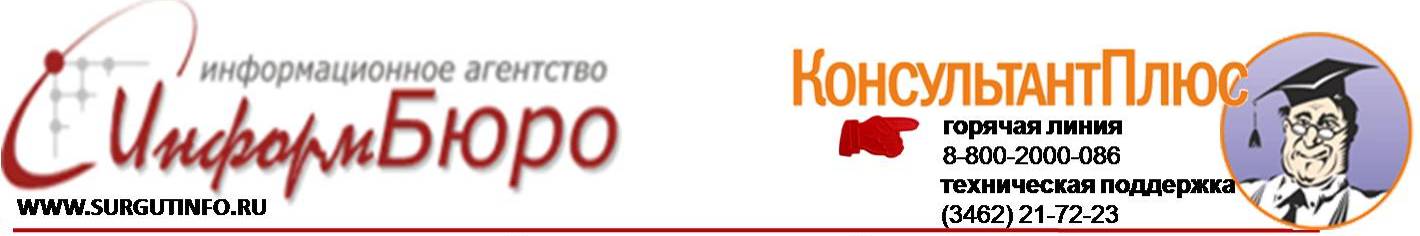 _______________________________________________________________________________________________________________Районные коэффициенты и надбавки для госорганов и бюджетных учрежденийВ систему КонсультантПлюс включен новый справочный материал с информацией о районных коэффициентах и процентных надбавках, установленных для государственных органов и учреждений субъектов РФ, органов местного самоуправления и муниципальных учреждений.Справка состоит из двух блоков: процентные надбавки и районные коэффициенты. По каждому блоку представлены:- список территорий, на которых действуют дополнительные выплаты;- размеры процентных надбавок и районных коэффициентов для данной территории;- перечень лиц, которые имеют право на эти выплаты.Перейти к справочному материалу в КонсультантПлюс можно, набрав в поиске: районные коэффициенты для госорганов.Верховный Суд РФ выпустил Обзор практики по делам о защите прав потребителей финансовых услугВерховным Судом РФ обобщена практика гражданской коллегии Верховного суда за последние два года. Одно из интересных разъяснений: банку нужно получить согласие гражданина, чтобы передать сведения о нем коллекторам по агентскому договору."Обзор судебной практики по делам, связанным с защитой прав потребителей финансовых услуг" (утв. Президиумом Верховного Суда РФ 27.09.2017) {КонсультантПлюс}ФНС: как отразить в 6-НДФЛ производственную премию за месяц, если она выплачена в другом кварталеВедомство рассмотрело такую ситуацию: 31 марта руководитель издал приказ о премиях по итогам работы за февраль 2017 года. Деньги перечислены сотрудникам 28 апреля.В 6-НДФЛ за первый квартал эту операцию нужно было отразить по строкам 020, 040, 060 раздела 1.В расчете за полугодие следовало заполнить строку 070 раздела 1, а в разделе 2 указать:- по строке 100 - 28.02.2017;- строке 110 - 28.04.2017;- строке 120 - 02.05.2017;- строкам 130, 140 - соответствующие суммовые показатели.ФНС считает, что датой получения дохода в виде ежемесячной производственной премии признается последний день месяца, за который работнику начислен доход. Аналогичное мнение ФНС высказывала в январе.Документ: Письмо ФНС России от 14.09.2017 N БС-4-11/18391БэкграундерБольничные : ответы на популярные вопросыВ систему КонсультантПлюс включены новые типовые ситуации с ответами на вопросы бухгалтеров и кадровых специалистов по теме "больничные".Вы узнаете: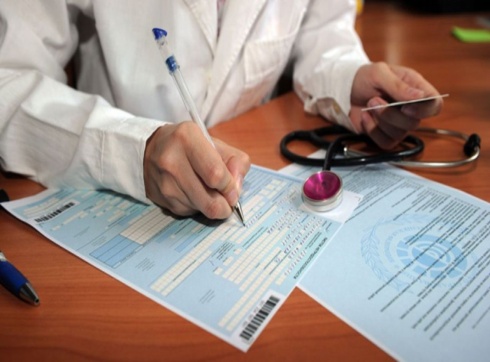 как оплатить больничный лист?как оплатить больничный при неполном рабочем дне?как внешнему совместителю оплатить больничный лист?как оплатить больничный во время простоя?как рассчитать средний дневной заработок для оплаты больничного листа?как рассчитать страховой стаж для больничного?какой срок представления больничного листа работником?как врач должен заполнить больничный лист?как работодателю заполнить больничный лист?как заполнить справку о заработке для расчета больничного?В типовых ситуациях найдете формулы и примеры расчетов, образцы заполнения документов, а также пояснения, ссылки на нормативные правовые акты и дополнительную информацию.Чтобы найти интересующую типовую ситуацию в КонсультантПлюс, задайте вопрос в Быстром поиске, например: как оплатить больничный.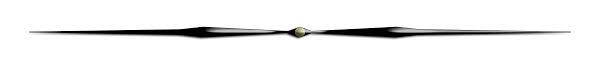 ВидеоКонсультантКакие этапы предусмотрены в электронном аукционе?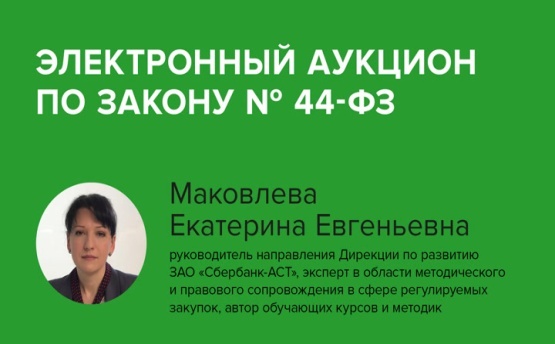  Кто является действующими лицами при проведении аукциона? Что входит в обязанности заказчика и участника?Как проходят торги?Как правильно подписать контракт?На все эти вопросы Вы найдете ответы в новом материале от ВидеоКонсультант – Электронный аукцион по закону №44-ФЗ (Лектор Маковлева Е.Е.). Онлайн сервис Видео.Консультант разработан в очень удобном формате:• Каждый материал это один вопрос на постоянно востребованную тему• Видеоматериал длится 10-15 минут• Видео сопровождается списком освещаемых тем, что позволяет сразу перейти к нужному эпизоду материалаДанный сервис располагается по адресу consultant-video.ru. Доступ к сервису осуществляется при наличии пары логин-пароль, которые Вы можете получить в обслуживающем Вас сервисном центре.